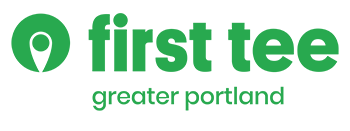 2021 First Tee Tour LeaderboardLil’ Linksters DivisionAva L. (240)Joseph H. (200)Kaston M. (200)Futures DivisionBlake S. (385)Jack S. (385)Kalin H. (325)Lukas K. (320)Cameron K. (150)Sean P. (125)Champions DivisionSarah M. (305)Jessi T. (300)Madoc D. (200)Chaz G. (165)Brian S. (100)Pros DivisionTygh T. (676)Molly C. (400)Kyle D. (365)Nellie W. (165)Odin D. (150)Nick C. (150)Kayleigh S. (125)